PENNSYLVANIA PUBLIC UTILITY COMMISSIONHarrisburg, PA  17120	F I N A L    O R D E R	On August 23, 2018, a Tentative Order was entered in the above captioned proceeding.	The Electric Generation Suppliers (EGS) listed in the Table -Suppliers with Approved Financial Security filed approved financial securities within 30 days after publication in the Pennsylvania Bulletin.  Table - Suppliers with Approved Financial SecurityBelow are the EGS licensees that provided the required approved financial security.  *Taking title to electricity	The Commission’s regulations at 52 Pa. Code §54.42(a) require that a licensee shall comply with the applicable requirements of the code and Commission regulations and orders.  Consistent with due process, a license may be suspended or revoked, and fines may be imposed against the licensee for failure to furnish and maintain a bond or other security approved by the Commission in the amount directed by the Commission.	      							BY THE COMMISSION,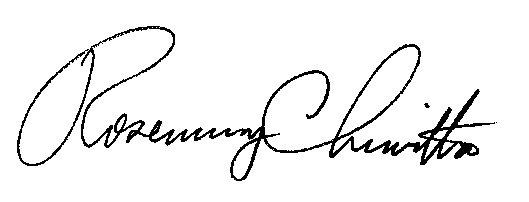 							Rosemary Chiavetta							SecretaryORDER ENTERED:  October 23, 2018Electric Generation Supplier License Cancellations ofCompanies with an Expired Financial SecurityM-2018-2640827Docket NumberCompany NameA-2010-2197104AOBA ALLIANCE INCA-2013-2370842GROUNDSWELL INCA-2016-2563032*LSC COMMUNICATIONS US LLCA-2015-2472201MARYLAND ENERGY ADVISORS LLCA-2009-2137244MITCHELL ENERGY MANAGEMENT SERVICES INCA-2010-2197104AOBA ALLIANCE INC